BIOLOGIJA: FOTOGRAFIJE ŽIVIH BITIJ IZ VAJE 5 (VIR: INTERNET)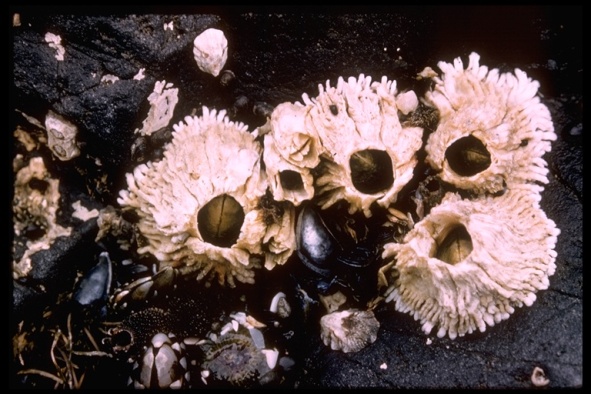 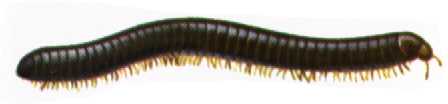 ŽELODEK                                                                          ŽELEZNA KAČICA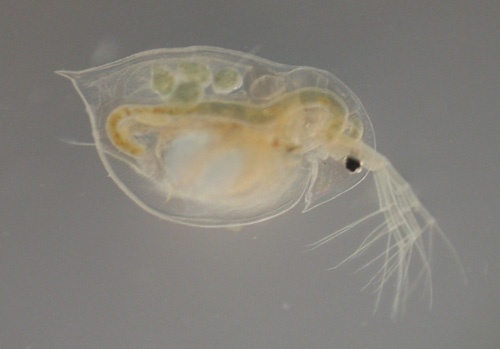 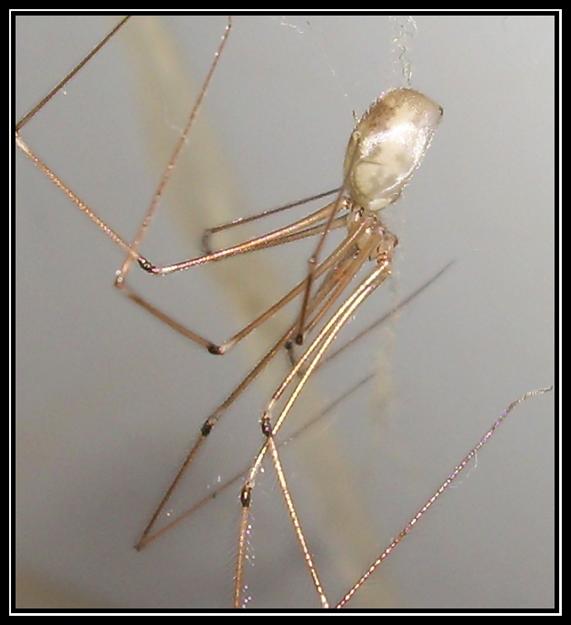 VODNA BOLHA                                                          SUHA JUŽINA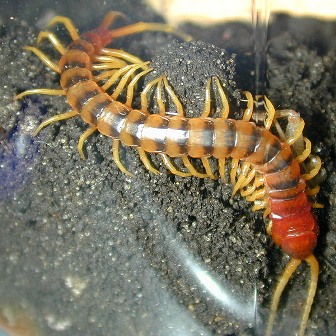 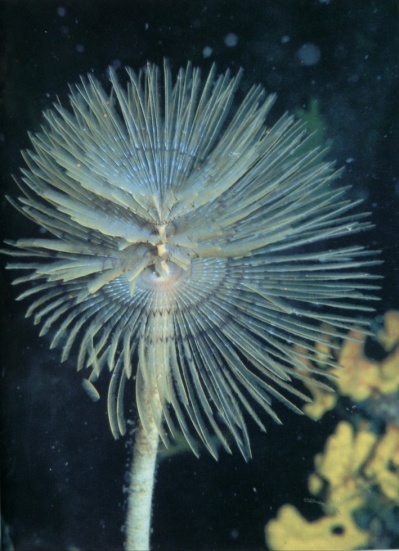 STONOGA-STRIGA                                            SPALANCANIJEV CEVKAR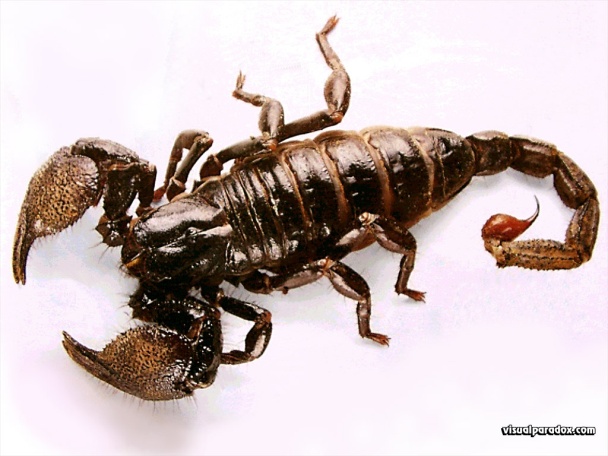 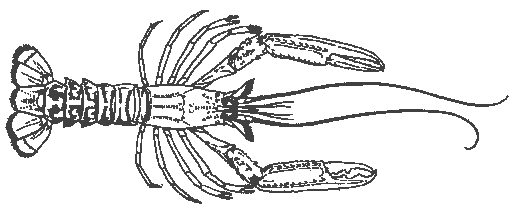 ŠKORPIJON                                                                    ŠKAMP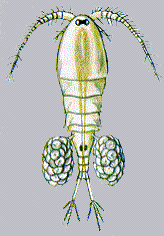 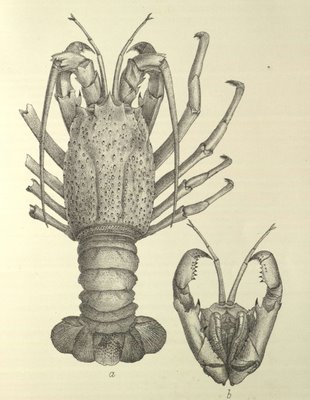 SAMOOK                                                    RAROG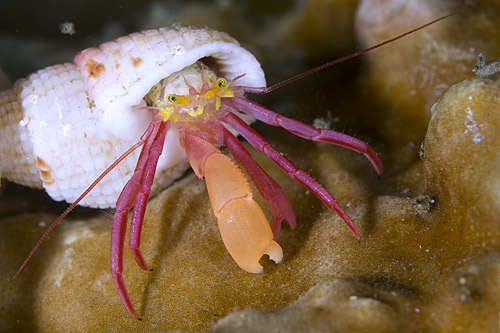 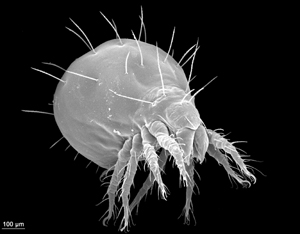 RAK SAMOTAREC                                                           PRŠICA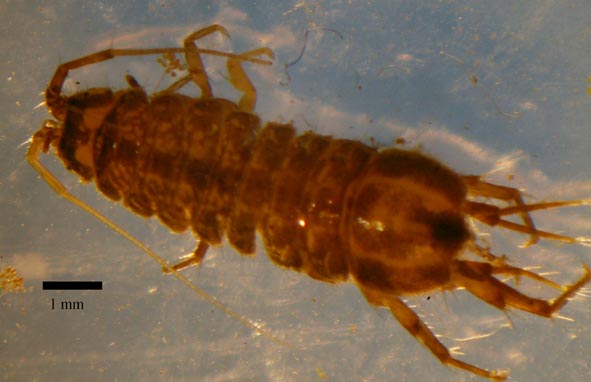 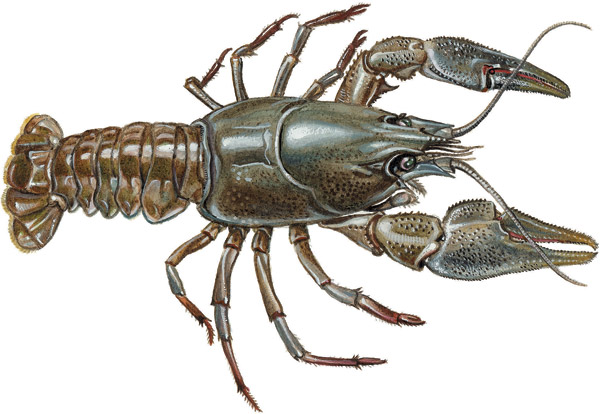 POVODNI OSLIČEK                                                                POTOČNI RAK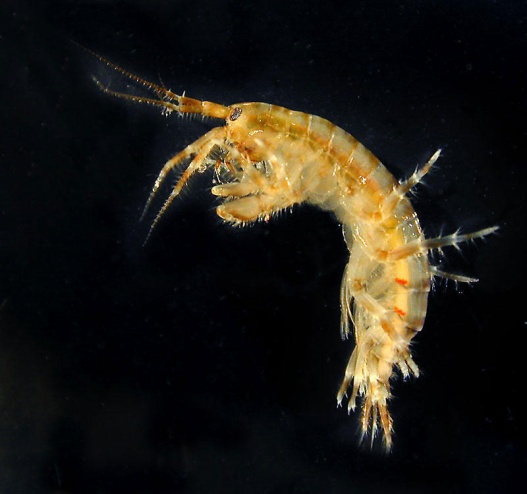 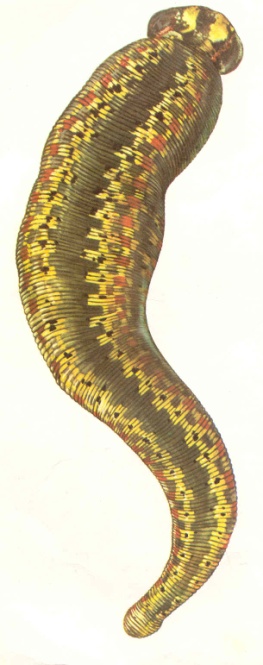 POTOČNA POSTRANICA                                    PIJAVKA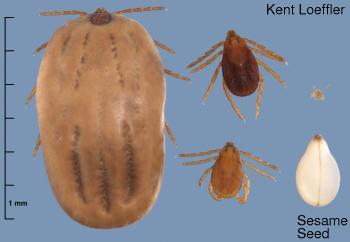 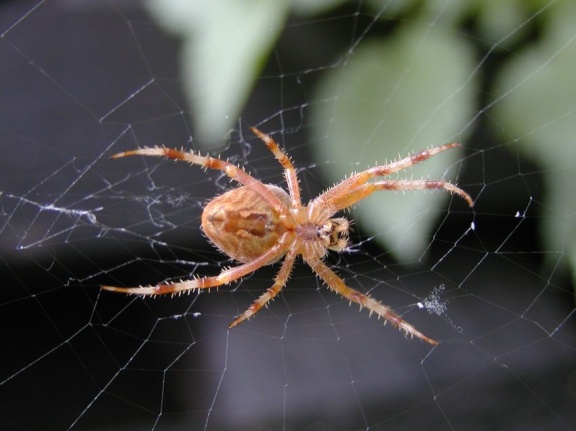 PASJI KLOP                                                                     PAJEK (KRIŽAVEC)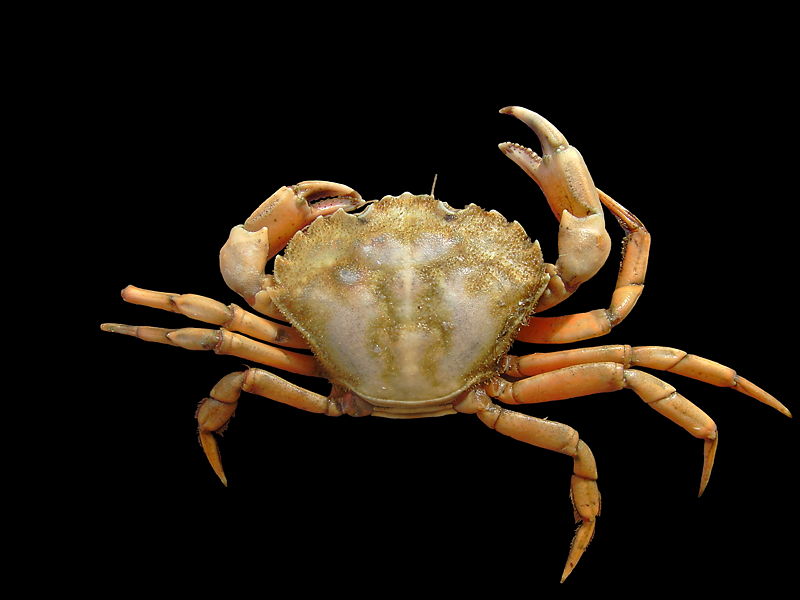 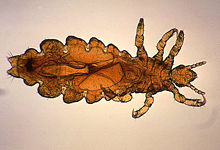 NAVADNA RAKOVICA                                                        NAGLAVNA UŠ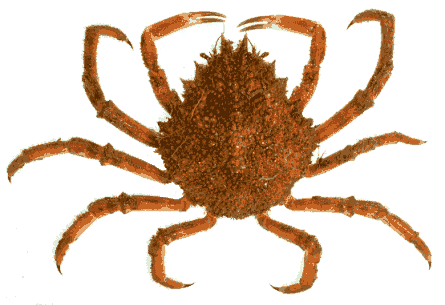 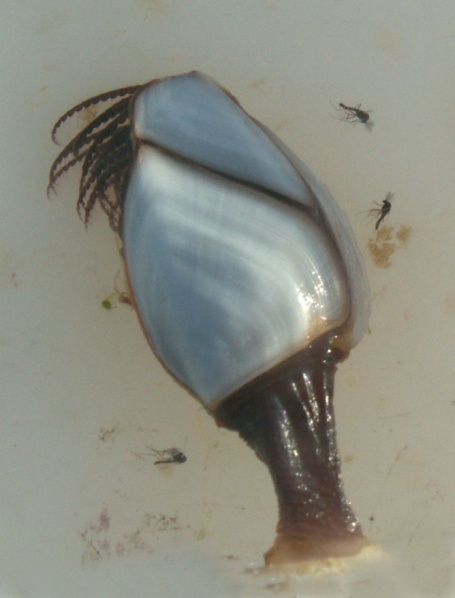 MORSKI PAJEK                                                                        MORSKI LOPAR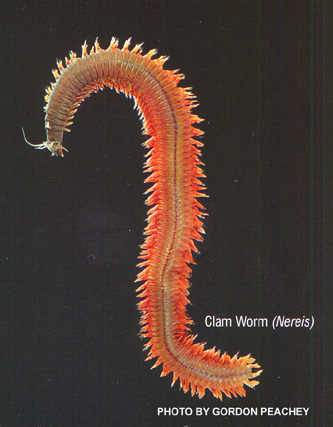 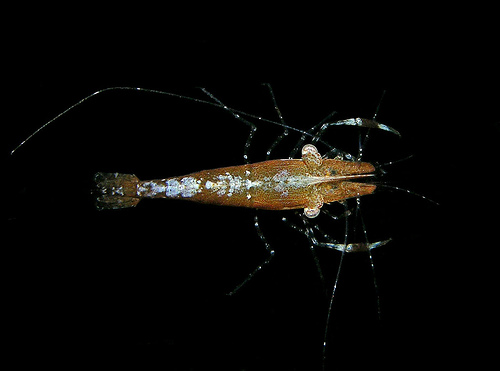 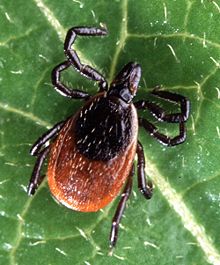 MORSKA STRIGA                                        KOZICA                                            ČLOVEŠKI KLOP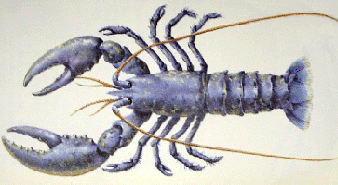 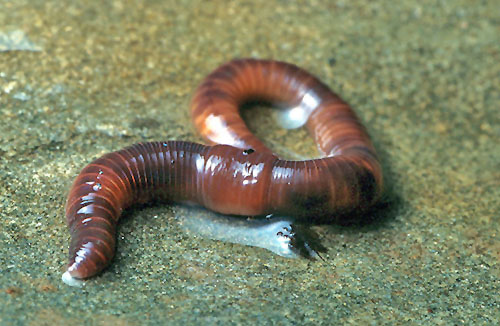 JASTOG                                                                                       DEŽEVNIK